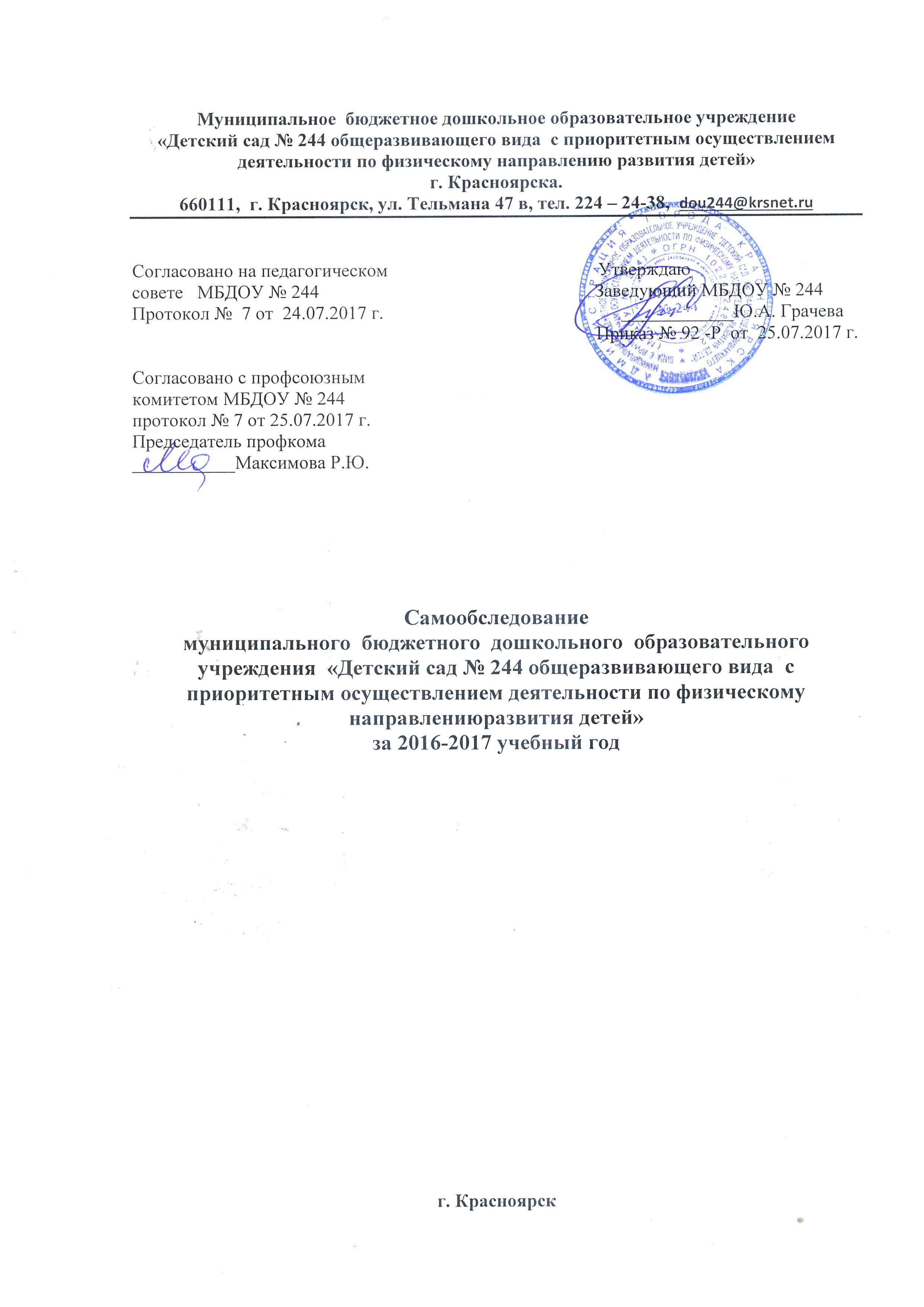 Содержание  I часть. Аналитическая Оценка образовательной деятельности; Система управления (руководство и управление);  Содержание и качество подготовки воспитанников;  Кадровое обеспечение образовательного процесса в МБДОУ;  Учебно-методическое, библиотечно-информационное обеспечение;  Материально-техническая база и медико-социальные условия пребывания детей в       МБДОУ (развивающая среда, безопасность, охрана здоровья);  Функционирование внутренней системы оценки качества образования;  Оценка деятельности МБДОУ родителями воспитанников. 2 часть. Показатели деятельности МБДОУ № 244. Самообследование  за 2016 – 2017  учебный год.I часть. Аналитическая 1. Анализ образовательной деятельности Образовательный процесс в МБДОУ № 244 осуществляется в соответствии с регламентом непосредственно образовательной деятельности, которая составлена согласно требованиям СанПиН 2.4.1. 3049-13 к устройству, содержанию и организации режима работы дошкольных образовательных организаций и  ориентирован на реализацию ФГОС ДО. Содержание воспитательно-образовательного процесса определяется «Общеобразовательной программой МБДОУ № 244» принятой на педагогическом совете протокол №8 от 16.08.2016 г., строится на принципе личностно – ориентированного взаимодействия взрослого с детьми. Содержание образовательной деятельности направлено на формирование основ базовой культуры личности, всестороннее развитие психических и физических качеств в соответствии с возрастными особенностями, подготовку  ребѐнка к жизни в современных условиях. Ежедневная образовательная деятельность осуществляется на основе годового учебного графика, расписания организованной образовательной деятельности, ФГОС ДО, основной образовательной программы МБДОУ № 244, при этом соблюдаются предельно допустимые нормы нагрузки согласно СанПиН 2.4.1.3049 - 13. В течение 2016- 2017 учебного года деятельность педагогического коллектива  была  направлена на решение задачи по  созданию  предметно – пространственной среды в ДОУ,  в соответствии с  ФГОС ДО,  обеспечивающую возможность свободного общения детей в различных видах деятельности. Для этого педагогами ДОУ была освоена и внедрена в практику технология «Клубный час» Н.П. Гришаевой на развитие  у детей инициативы и самостоятельности. Были организованы   клубы, которые вызывали у детей интерес, т.к. содержание в них  было предложено новое с  современным подходом: ИКТ, «Звучащая ручка»,  говорящие плакаты, тренажеры, нестандартный материал для детского творчества, настольные спортивные игры, песочная  терапия  и др.Образовательный процесс осуществляется по комплексно-тематическому плану, который  составлен творческой группой педагогов ДОУ, где каждая тема недели несет сюжетное содержание. Успешно используются  в работе нетрадиционные приемы оздоровления - точечный массаж, массажеры «Фараон», аппликаторы Ляпко, гимнастика-побудка, дыхательная и пальчиковые гимнастики, созданы условия  для двигательной активности детей через  оборудование спортивных центров на  группах.Работа строилась во взаимосвязи всех участников образовательного процесса, что способствовало успешному положительному результату в решении задач. Появились заметные  сдвиги участия родителей в образовательном процессе. Родители группы «Подсолнушки», «Ромашка», «Сказка»  активность проявили в обеспечении образовательного процесса  игровым и дидактическим материалом. Родители групп «Ромашка», «Радуга», «Ягодка», «Солнышко» приняли участие  в совместных образовательных проектах. Особый интерес вызвало участие в акциях: «Сохраним зеленую красавицу», «Зеленый кошелек» по сбору макулатуры и пластиковых бутылок;  в спортивных соревнованиях, на утренниках.   Образовательная деятельность ДОУ строилась также через взаимодействие с учреждениями социума: МБОУ СОШ № 56; детской библиотекой имени К.И. Чуковского, ДКиС металлургов;театральными коллективами города края, что  способствовало формированию культуры личности дошкольников, развитию их познавательных интересов. Вывод: образовательный процесс МБДОУ № 244строится с учетом требований нормативных документов, обеспечивает дошкольное образование и развитие детей по всем областям  развития в соответствии с ФГОС ДО. 2. Анализ системы управления МБДОУ№244 Управление МБДОУ осуществляется в соответствии с законом РФ «Об образовании в РФ» на основе принципов единоначалия и самоуправления. Руководство деятельностью МБДОУ осуществляется заведующим МБДОУ, который назначается на должность и освобождается от должности Учредителем. Заведующий осуществляет непосредственное руководство детским садом и несет ответственность за деятельность учреждения. В соответствии с Уставом  МБДОУ № 244 от 14.09.2015 г. формами самоуправления  являются: Общее собрание трудового коллектива МБДОУ; Педагогический Совет МБДОУ; Общее Собрание родителей, родительский комитет МБДОУ.  Дальнейшее перестроение системы государственно-общественного управления на основе матричной модели – организация и включение в структуру управления мобильных объединений педагогических работников учреждения, родителей (законных представителей) воспитанников, здравоохранения.  Расширение полномочий государственно-общественных форм управления, через делегирование управленческих функций.Таким образом, в системе управления  Учреждения   выделены следующие звенья:Первое звено/стратегическое управление/. На его уровень выводится заведующий,  педагогический совет. Проведено:- педагогических советов  - 6 (из них 2 педсовета внеплановые)- заседания общего родительского комитета -3- общих собрания трудового коллектива - 4, на которых решались вопросы по реализации задач на 2016-2017 учебный год.Второе звено/тактическое управление/. Отвечает за организацию конкретных действий по основным направлениям преобразований и функционирования учреждения. На этот уровень выходят: группы по разработке и реализации программы развития, ООП ДО Учреждения, введению ФГОС ДО.  Реализуется   программа развития МБДОУ № 244 на 2015-2018 гг., которая прошла  слушания в  ГУО ТО по Советскому району в апреле 2016 г. Разработана «Образовательная  программа МБДОУ № 244», которая прошла экспертизу  ККиПК  в апреле 2017 гТретье звено тактической реализации /соуправление/ – педагогические работники, непосредственные исполнители стратегии и тактики преобразований. Педагоги,  организуясь в творческие группы,  ведут поиск и реализацию обновления форм, методов и средств педагогического процесса, активно участвуют  в профессиональных конкурсах, фестивалях, в окружных и районных  мероприятиях   демонстрируя свой опыт. Одной из ведущих задач,  на современном этапе мы видим в  создании условий для становления инициативности дошкольников  в детском саду.Второй год  идет  освоение технологии «Клубного часа» Н.П. Гришаевой для детей старшего дошкольного возраста. Широко использовалось пространство  всего ДОУ, а также групповых помещений, в которых проходили клубы. Интерес вызывает  у детей  свободное путешествие по детскому саду; слабо выявлена степень социализации детей, т.к. дети объединяются в основном  с  воспитанниками своей группы. Принято решение   вести клубный час  сразу с  пяти группами, где будет больше возможности для взаимодействия двух возрастов. В основном использовался  «Деятельностный» вид клубного часа, анализ показал, что  целесообразно освоить  типы клубного часа: «Свободный», «Тематический». Следует составить перспективный план «Клубного часа» с учетом комплексно-тематического плана ДОУ на учебный год, направленного на  реализацию цели и задач  развития саморегуляции у детей старшего дошкольного возраста, способствующей  осуществлению свободного выбора  и осознанию своего поведения.Четвертое звено/самоуправление/ – родители (законные представители), конечное звено в цепочке управления, которые являются наиболее заинтересованными лицами в эффективности функционирования системы управления. Родители принимали участие в управлении  через работу в родительских комитетах групп  и общего родительского комитета, родительские собрания.  Деятельность  родительского комитета осуществлялась по  составленному плану, а порою и принятий экстренных решений:-проведено плановых заседаний родительского комитета- 3, на которых приняты решения по  плановым вопросам;-экстренное решение по установке  видео наблюдения  в ДОУ с целью обеспечения безопасности в Учреждении. В управленческой структуре выделены связи по типу: управление -  соуправление - самоуправление.Составлены локальные акты, регламентирующие  деятельность  МБДОУ № 244 на основе обновленных нормативных документов, согласованные с профсоюзным комитетом МБДОУ № 244  Вывод: в МБДОУ № 244 создана структура управления в соответствии с целями и содержанием работы учреждения. 3. Анализ содержания и качества подготовки воспитанников.Реализуемая Образовательная программа дошкольного образования МБДОУ № 244 направлена на развитие личности дошкольников в различных видах общения и деятельности с учетом их возрастных, индивидуальных психологических и физиологических особенностей и направлена на решение следующих задач: 1. Сохранить и укрепить  физическое и психическое здоровье детей. 2. Обеспечить  равные возможности  для полноценного развития каждого ребенка. 3. Создать  благоприятные условия развития детей в соответствии с их возрастными и индивидуальными особенностями и склонностями. 4. Формировать  общую культуру личности, ценности здорового образа жизни.  Развивать социальные,  нравственные,  интеллектуальные, эстетические, физические качества;   инициативу,  самостоятельность, ответственность, предпосылки учебной деятельности. Задачи Программы реализуются в процессе образования и развития детей в различных видах деятельности по пяти направлениям - образовательным областям (социально-коммуникативное развитие, познавательное развитие, речевое развитие, художественно – эстетическое развитие, физическое развитие). В соответствии с ФГОС ДО   результатами освоения Программы являются целевые ориентиры.         Реализация  образовательной программы по разделу «Оценка индивидуального развития детей» осуществлялась через  изучение Комментарий Минобрнауки к разделу III п.3.2.3 ФГОС ДО:   «Педагог может проводить  оценку индивидуального развития детей, связанную с оценкой эффективности  педагогических действий и лежащую в основе их дальнейшего планирования исключительно для решения  образовательных задач: индивидуализации образования, которая  предполагает поддержку ребенка,  построение  его образовательной траектории и  оптимизации работы с группой детей».С педагогическим коллективом проведены семинары - практикумы по ознакомлению содержания  методик и   педагогических  технологий: 1.«Диагностика педагогического процесса»  Н.В. Верещагиной СПб «ДЕТСТВО-ПРЕСС», 2015; 2.«Карты развития детей» от 0-3 лет; 3-7 лет. – М.: Издательство «Национальное образование», 2016. 3. Ю.А. Афонькина «Изучение индивидуального развития детей»4. Л.В. Свирская «Методика ведения педагогических наблюдений» М.:ЛИНКА-ПРЕСС,2010.5. Изучен опыт работы МБДОУ № 277  по теме «Оценка индивидуального развития детей дошкольного возраста», на базе которого  велась экспериментальная площадка КПК № 2 по вышеуказанной теме.Т.О. идет  активное освоение  инструментария педагогической диагностики по оценке индивидуального развития ребенка через педагогические наблюдения, взаимодействие  воспитателей со специалистами по выстраиванию индивидуальных маршрутов развития ребенка. 	Осуществляя педагогическую диагностику  педагоги ведут  журнал  наблюдений индивидуального развития ребенка, в котором фиксируют изменения и достижения в течение всего времени нахождения ребенка в детском саду. Деятельность психологической службы МБДОУ № 244   была направлена  на обеспечение   готовности  старших дошкольников к школе через совместные мероприятия для детей, педагогов, родителей, которые  проходили при активной поддержки  педагогом-психологом Дутловой О.В.  и творческой группой «Выпускник» воспитателей подготовительных групп  «Брусничка», «Улыбка», «Ромашки».	Активная работа проведена  по курсу К.Поливановой и Г.Цукерман «Введение в школьную жизнь»,  Курс  предусматривает систему работы с семьей через педагогический университет «Скоро в школу»; работу с детьми  через сюжетно-ролевую игру «Школа», где дети,  находясь в роли ученика,  упражнялись учебному сотрудничеству и показали уровень усвоения навыков учебной деятельности. Игровые занятия проводились педагогом-психологом  совместно с воспитателями подготовительных групп, которые показали, что у детей недостаточно развиты навыки общения в малых группах, испытывают сложности в  восприятии инструкции с одного раза, слабые навыки самопроверки и самооценки.  Проведение  сюжетно-ролевой  игры  «Школа» в декабре месяце дало  время для коррекционной работы с группой и индивидуально с  каждым ребенком по выявленным недостаткам, что положительно сказалось на конечном результате.Все выпускники овладели личностными качествами, предусмотренными  целевыми ориентирами на этапе   завершения дошкольного образования.В результате  психологической диагностики  выпускников 2017 года;Обследовано  – 73 ребенка из трех подготовительных групп.Соответствуют –  78% (57 детей)Приближенны – 22% (16 детей)Не соответствуют – 0.Сравнительная диаграмма на начало и конец учебного года:Вывод: содержание образования и развития дошкольников в рамках реализуемой в МБДОУ образовательной программы, выбор форм и методов работы с детьми способствуют в полном объеме реализации поставленных задач, позволяя добиться, в конечном итоге, качественной подготовки воспитанников, формирования предпосылок учебной деятельности, способствует развитию личности. 4. Кадровое обеспечение образовательного процесса.Фактическое количество сотрудников МБДОУ № 244 – 59 человек. В дошкольном учреждении сложился стабильный, творческий педагогический коллектив. Педагогический процесс обеспечивают специалисты: заведующий, заместитель заведующего по УВР, инструктор по физической культуре, музыкальный руководитель, педагог-психолог, 22 воспитателя.8% педагогов повышают квалификацию:- обучается в КПК № 2 – 1 чел.; в педагогическом институте города  Лесосибирска - 1чел.Педагоги организуясь в творческие группы ведут поиск и реализацию обновления форм, методов и средств педагогического процесса, активно участвуют в профессиональных конкурсах, фестивалях:2 место в  Советском районе  методических разработок по  теме «Комплексно-тематическое планирование на  неделю», педагоги: Бондареева И.В., Гололобова О.В., Крюкова Т.В., Дутлова О.В. (получены сертификаты);1 место в окружном  этапе районного конкурса «Мини-музей как одна из форм образовательной среды»  занял  мини-музей  старшей группы  «Радуга» воспитатели Бондареева И.В., Крикунова И.В по теме  «Быт и традиции русского народа;1 место  в Советском районе  в номинации «Музей группы» заняла   старшая  группа  «Радуга» воспитатели Бондареева И.В., Крикунова И.В по теме  «Быт и традиции русского народа;в ноябре 2016 г.  творческая группа  воспитателей проводила семинар-практикум для воспитателей  округа «Зеленая роща» по  теме «Система работы с детьми по использованию логических блоков Дьенеша»;в апреле-мае 2017 г.  на базе нашего ДОУ проходил районный  и городской  этапы  фестиваля успешных образовательных   практик . В рамках  фестиваля успешных образовательных практик (на районном   и  на городском  этапах)  мы приняли участие в  номинации «Практики использования вариативных форм, способов, методов и средств реализации образовательной программы ДО». Провели  открытый показ игровой деятельности с логическими блоками Дьенеша средняя группа «Колокольчики» воспитатель Ковалева В.Н., подготовительная группа «Ромашки» воспитатель Потылицина А.А.; презентацию  введение в проблему  подготовила и представила  воспитатель Максимова Р.Ю.Группой педагогов составлена и напечатана   методическая разработка «Игры детей дошкольного возраста  с логическими блоками Дьенеша», в которой  представлен опыт образовательной практики  по использованию блоков Дьенеша  в развитии логического мышления у дошкольников от 2 до 8 лет.Представлена  статья воспитателя Акуловой О.Н. в городской сборник по материалам  фестиваля успешных образовательных практик.Вывод: анализ  кадров показал соответствие  профессиональной компетенции педагогов по образованию (95,5%  педагогов имеют  педагогическое образование), осуществляют повышение квалификации через курсовую переподготовку и  активное  участие в методической работе  ДОУ, района, города.5.Учебно-методическое, библиотечно-информационное  обеспечение.В образовательной программе МБДОУ № 244 в приложении №11 прописанометодическое обеспечение программы, средства обучения и воспитания, которым оснащено ДОУ.Учитывая. Что 60% образовательной программы  выстроено на основе  программы «Детство», поэтому используется  активно  методическое обеспечение подготовки педагогов к реализации программы «Детство», разработанное авторами программы и преподавателями кафедры дошкольной педагогики Института детства РГПУ им. А. И. ГерценаВ педагогической деятельности  воспитателями активно используются методические пособия, разработанные в Санкт-Петербурге и других регионах России, а также наглядно-дидактические пособия, альбомы, игры издательства «Корвет», Санкт- Петербург. Все материалы  изданием до 2011 года.Библиотека методического кабинета пополняется литературой, отвечающей содержанию ФГОС ДО, включает методические пособия по образовательным областям, пособия и методические разработки, нормативные документы, художественную литературу для чтения детям, периодические издания по дошкольному образованию и воспитанию, методической литературой по развитию речи, познавательному развитию, физическому развитию дошкольников, литературой для работы по ФГОС ДО, дидактическими наглядным материалом по различным темам.35% педагогов  активно используют ресурсы информационно-образовательного характера, предназначенные для детей, и в частности старшего дошкольного возраста, которые достаточно разнообразны. Педагоги составляют тематические презентации, которые обогащают представления детей об окружающем мире. В ДОУ целесообразно  создать  ситуацию, при которой  воспитатели  имели бы  доступ к электронной форме  методической поддержкиВывод: анализ качества  учебно-методического, библиотечно-информационного обеспечения позволяет сделать вывод о его достаточной полноте, т.е. в МБДОУ созданы необходимые условия для качественного обеспечения образовательного процесса.  Необходимо обновить методический и дидактический материал  более последними изданиями.6.Анализ материально-технической базы В дошкольном учреждении создана материально-техническая база для жизнеобеспечения и развития детей, ведется систематически работа по созданию предметно-развивающей среды. В детском саду имеются: групповые помещения – 11; кабинет заведующей – 1; методический кабинет – 1; кабинет педагога-психолога – 1; музыкальный зал – 1; физкультурный зал – 1; пищеблок – 1; прачечная -1; медицинский и процедурный кабинеты -3; кабинет зам.зав. по АХР – 1;кастелянная 1.Все кабинеты соответственно оборудованы. При создании предметно - развивающей среды педагоги учитывают возрастные, индивидуальные особенности детей своей группы. Оборудованы групповые комнаты, включающие игровую, познавательную, обеденную зоны. Группы постепенно пополняются современным игровым оборудованием, современными информационными стендами. Предметная среда всех помещений оптимально насыщена, выдержана мера «необходимого и достаточного» для каждого вида деятельности, представляет собой «поисковое поле» для ребенка, стимулирующее процесс его развития и саморазвития, социализации.Организованная в ДОУ предметно - развивающая среда инициирует познавательную и творческую активность детей, предоставляет ребенку свободу выбора форм активности, обеспечивает содержание разных форм детской деятельности, безопасна и комфортна, соответствует интересам, потребностям и возможностям каждого ребенка, обеспечивает гармоничное отношение ребенка с окружающим миром. В МБДОУ созданы оптимальные условия, обеспечивающие полноценную реализацию образовательного процесса. В 2016-2017  уч. году материальная база учреждения была пополнена: - мебелью ( скамейки, шкафы, кабинки для одежды, книжные и игровые уголки) - игрушками и играми различной направленности (куклы, машины, конструкторы, настольные и развивающие игры) - спортивным оборудованием (скамейки, беговая дорожка, маты, мячи, скакалки). -приобретен материал для организации исследовательской, конструктивной деятельности, познавательно- игровой  материал для организации культурных практик клубного часа.В течение учебного года приобретались чистящие и моющие средства, уборочный инвентарь, канцелярские принадлежности. Был сделан косметический ремонт в 2 групповых помещениях группы «Вишенка», группы «Ягодка», обновлена покраска коридоров, лестничных маршей. На территории детского сада высажена рассада цветов, оформлены клумбы, обновлена покраска малых архитектурных форм, спортивного оборудования. В двух группах оборудованы участки современным оборудованием за счет инициативы и средств родителей. По периметру здания на зеленых зонах оборудованы сказочные сюжеты, экологические уголки. На территории детского сада расположены: спортивная площадка, беседки, разметка дорожного движения, прогулочные участки с игровым оборудованием. Оформлены цветники, клумбы, огород. По городской программе установлены 11 теневых на групповых участках.Меры по обеспечению пожарной и общей безопасности воспитанников. Администрация МБДОУ решает задачи реализации государственной политики и требований нормативных правовых актов в области обеспечения безопасности в образовательных учреждениях, направленных на защиту здоровья и сохранение жизни воспитанников и персонала, создания и поддержания защищенности объектов детского сада, совершенствование системы безопасности. МБДОУ № 244 оборудовано тревожной кнопкой, установлена калитка с электронным замком и видеонаблюдением за тем, кто заходит  в Учреждение,  3 входных двери обеспечены чипами. Установлено и ведется видео наблюдение территории ДОУ и  коридоров.По электро-пожарной безопасности МБДОУ укомплектован первичными средствами пожаротушения в соответствии с нормами ППБ; установлена пожарная сигнализация,  разработаны инструкции о мерах пожарной безопасности; разработан план эвакуации воспитанников и сотрудников на случай пожара и инструкции, определяющие действия персонала по обеспечению быстрой и безопасной эвакуации. Проведены мероприятия по обеспечению пожарной безопасности (инструктажи по пожарной безопасности, практические занятия по отработке плана эвакуации и порядка действий при ЧС, по пользованию средствами пожаротушения и т.д.). Проведены учебные тренировки по эвакуации воспитанников и сотрудников из здания, оформлен стенд по пожарной безопасности. Медицинское обслуживание. Медицинское обслуживание детей в МБДОУ осуществляется медицинской сестрой и врачом КГБУЗ «КГДБ №3» на основе договора. Регулярно проводятся плановые медицинские осмотры детей с привлечением специалистов детской поликлиники. Результаты обследования учитываются медицинской сестрой, воспитателями, специалистами в работе с детьми. Качество и организация питания. Одним из факторов, обеспечивающих нормальное развитие ребенка и достаточно высокий уровень сопротивляемости его организма к заболеваниям, является организация здорового 5-ти разового  питания. В МБДОУ выполняются следующие принципы рационального здорового питания детей: регулярность, полноценность, разнообразие, путем соблюдения режима питания, норм потребления продуктов питания и индивидуального подхода к детям во время приема пищи. Ежедневно в меню включаются фрукты, соки, молоко, кисломолочные продукты. Для профилактики острых респираторных заболеваний в питание детей включаются лук, чеснок. Вывод: Созданные в МБДОУ условия, обеспечивают полноценную организацию образовательного  процесса, направлены на достижение цели и реализацию задач деятельности учреждения. Материально-техническая база, организация предметно-пространственной среды в МБДОУ подчинены интересам ребѐнка и служат для его морального и душевного благополучия, для развития всесторонней личности ребѐнка. В организации РППС педагогическому коллективу следует  определить направленность на становление инициативности дошкольников. По сути среда  должна быть такой, чтобы обеспечить  два условия:Ребенок  может относиться  к  предметно-пространственной среде как к объекту своего управления, т.е.  дети целенаправленно и осознанно изменяет среду.Ребенок сам может выбирать вид деятельности, место действия и партнеров в соответствии с замыслом.7. Анализ функционирования внутренней системы оценки качества образования С целью осуществления внутренней оценки качества образования в МБДОУ № 244 регулярно ведется контроль за деятельностью педагогов, организующийся в следующих формах: - посещение и анализ НОД; - проведение  итоговых мероприятий  по всем образовательным областям, представляющим направления развития и образования детей (социально-коммуникативное развитие, познавательное развитие, речевое развитие, художественно-эстетическое развитие, физическое развитие) на начало и конец учебного года с целью оценки уровня освоения дошкольниками образовательной программы (основной метод – наблюдение по ходу решения задач ООД); - организация контроля структурных компонентов распорядка дня;-проведение опросов и анкетирования родителей в контексте их удовлетворенности качеством образования услуг в ДОУ. Мероприятия в рамках данных форм контроля проводятся согласно годовому плану. Полученные данные являются ориентирами для: - оценки используемых методов и технологий при организации образовательного процесса ДОУ; - оценки эффективности педагогических действий и дальнейшее их планирование; - определения ориентиров при составлении основной общеобразовательной программы МБДОУ; - анализа профессиональной деятельности; - взаимодействия с семьями дошкольников. - СОТ (Критерии оценки результативности и качества труда работников  учреждения: выплаты за важность выполняемой  работы; выплаты за интенсивность; выплаты за качество выполненной работы). Целесообразно пересмотреть  параметры критериев оценки в соответствии с региональными требованиями и  обновленными документами.Вывод: внутренняя система оценки качества образования МБДОУ № 244 позволяет вести контроль  за  учетом компетенций всех  сотрудников  учреждения, а особенно участников образовательного процесса.8.	 Оценка деятельности МБДОУ родителями воспитанников.         В детском саду используются разнообразные формы работы с семьями воспитанников: родительские собрания, беседы, консультации, анкетирование, школа молодой семьи, клуб «Малыш» для родителей вновь поступающих детей, педагогический университет «Скоро в школу». Хорошей традицией стали совместные праздники и развлечения, походы-путешествия. Активность проявляют родители в оформлении и изготовлении наглядности: уголки- стенды, почтовый ящик, выставки работ, фотоальбомы, буклеты-памятки, стенгазеты.
Информация о деятельности детского сада выкладывается на сайте МБДОУ №244          	В текущем учебном году была внедрена  эффективная форма взаимодействия семьи и ДОУ как организация совместной  деятельности по реализации темы недели. 	 Каждая возрастная группа, на основе  актуальной темы, разрабатывала и осуществляла свой  план.В реализации различных оздоровительных и образовательных мероприятий  приняло участие  78  семей. Этот факт, несомненно, свидетельствует об  интересе родителей к жизнедеятельности ДОУ, желании активно включаться в совместную творческую деятельность. 	Активное участие родители принимали в организации акций и выставок, ставших уже традиционными в ДОУ, «Осенние фантазии», «Спасем лесную красавицу», «Друзья Роева ручья», «Зеленый кошелек».Работает официальный сайт учреждения,   на котором родители могут познакомиться с нормативными  документами ДОУ, а также с событийной  жизнью детского сада.         Впервые в этом учебном году  проводилась «Неделя психологии»,  с  целью повышения психологической культуры всех участников образовательного процесса, а также демонстрации  возможностей психологии через показ различных форм и методов работы. В рамках  «Недели психологии»  прошли   различные мероприятия для всех участников образовательного процесса. Психологические события недели охватили  максимальное количество взрослых и детей дошкольного учреждения. Всю неделю сотрудники, дети , родители и гости детского сада настроены на «психологическую» волну. Каждое мероприятие имело смысловую направленность. В конце  недели  была оформлена выставка семейных работ, оставив о себе массу положительных отзывов.              Особый интерес вызвали семейные традиции, которые были представлены семьями  в  форме видео фильма, фото презентаций (группы «Подсолнушки»,  «Радуга»). Интересные формы  взаимодействия с родителями в группе «Ромашки» воспитатели Акулова О.Н., Потылицына А.А. – это совместные спортивные праздники, туристические походы, незабываемый был танцевальный флеш-моб,  на выпускном празднике при запуске шаров с загадыванием желаний  детей на улице.               Изучив   представленные материалы,  следует взять  на заметку   педагогам  такие  направления взаимодействия, как  традиции семейных  праздников, семейные  чтения,  домашний  театр,  туризм.	В течение последних лет в ДОУ стало традиционным проведение анкетирования родителей с целью определения степени их удовлетворенности работой ДОУ. Данная анкета предложена ФИПИ в ходе организации мониторинга оценки качества дошкольного образования субъектов Российской Федерации и определяет параметры, характеризующие степень удовлетворенности родителей качеством деятельности дошкольного образовательного учреждения по следующим аспектам:Оснащенность ДОУ (оснащение участка,  игрушки, игровое и информационно – техническое оборудование, программно – методическое оснащение)Квалифицированность педагогов (уровень квалификации педагогов, скоординированность работы специалистов и педагогов ДОУ).Развитие ребенка в ДОУ (интерес ребенка к происходящему в детском саду, развитие, раскрытие способностей ребенка, удовлетворение его познавательных интересов, успешность, режим работы ДОУ, готовность к школе)Взаимодействие с родителями (детский сад – открытая система, консультации для родителей, родители – партнеры ДОУ). Результаты анкетирования 2016 года показали удовлетворенность родителей на 75%.В мае 2017 г. был проведен   интернет опрос по независимой оценке качества образовательной деятельности на основании приказа ГУО администрации  города №491/п от 14.09.2016 г. В анкетировании   на   приняло участие      35  %  родителей нашего ДОУ. Нужно   достучаться до каждой семьи, активизировать  на  обратную связь.	Вывод: взаимодействие с родителями постепенно выстраиваются на партнерские отношения. Следует шире  вовлекать родителей  в образовательный процесс через проектную деятельность по реализации комплексно-тематического плана. Активизировать родителей в  благоустройстве  групповых участков.2 часть. Показатели деятельности МБДОУ № 244. 1. Общие сведения о МБДОУ: 1.1.Лицензия на право ведения образовательной деятельности: МБДОУ имеет лицензию на право ведения образовательной деятельности Службы по контролю в области образования Красноярского края регистрационный № 4786-л от 04.04.2011 г. 1.2. Общая численность детей: 272 человек. Количество детей в возрасте до 3 лет – 7 чел., в возрасте от 3 до 7 лет - 252 чел. 1.3. Реализуемые образовательные программы: Общеобразовательная программа муниципального бюджетного дошкольного образовательного учреждения «Детский сад № 244общеразвивающего вида с приоритетным осуществлением деятельности по физическому направлению развития детей».  60% основная часть выстроена по программе дошкольного образования «Детство» авторского коллектива Т.И. Бабаевой, А.Г. Гогоберидзе (ФГОС ДО). 40% - формируемая  часть  -  основой которой является реализация приоритетного направления – физическое развитие детей и  парциальные программы:-Чупаха И.В., Пужаева Л.З. Здоровье сберегающие технологии в образовательном процессе, М.: «Илекса», 2003.Представлена  практическая реализация,  здоровье сберегающих технологий,  даны дидактические материалы валеологического содержания.-Синкевич, Т.В. Большева Е.А. Физкультура для малышей. СПб.: «Детство-Пресс», 1999.-Хабарова Т.В. Развитие двигательных способностей старших дошкольников. СПб.: «Детство-Пресс», 2012.-Т.И. Бабаева, А. Г. Гогоберидзе, О. В. Солнцева. Детство с родным городом. ООО «Издательство «Детство-Пресс», 2014. Программа направлена на развитие у старших дошкольников интереса к родному городу, его достопримечательностям, событиям прошлого и настоящего.-Кондратьева Н. Н. Мы - программа  экологического образования. ООО «Издательство «Детство-Пресс», 2012.-Данилова Т. И. Программа «Светофор». Обучение детей дошкольного возраста ПДД, СПб.: «Детство - Пресс», 2013.-Петерсон Л.Г., КочемасоваЕ.А. Игралочка, практический курс математики для дошкольников от 3-7 лет. «Ювента», 2012-УшаковаО.С., Арушанова А.Г., Максимова А.И.Программа  развития  речи детей дошкольного возраста в детском саду. М.: Издательство «РАО»,  2010.-И.А. Лыкова. Программа художественного воспитания, обучения и развития детей 2-7 лет «Цветные ладошки» М.: «КАРАПУЗ-ДИДАКТИКА», 2007.– направлена на развитие творческих способностей, воображения и фантазии  детей в изобразительной деятельности, лепке, аппликации. 1.4. Численность и доля воспитанников по основным образовательным программам дошкольного образования, в том числе: - в режиме полного дня (12-часовое пребывание в МБДОУ) – 272 человек 100%; 1.5. Осуществление присмотра и ухода за детьми (наряду с реализацией образовательной программы): - в режиме полного дня (12-часовое пребывание в МБДОУ) – 272 чел. - ГКП – 2 ребенка. 2. Качество реализации основной образовательной программы дошкольного образования, а также присмотра и ухода за детьми: 2.1. Уровень заболеваемости детей (по  результатам статотчета за 2016 г.)Сравнительный анализ по итогам мониторинга за 2016-2017 учебный год:Наши достижения и участие  детей в мероприятиях в 2016-2017  учебном году:1.Выставки рисунков2.Спортивные мероприятия, творческие фестивали3.Шашечный турнир3.Кадровое обеспечение образовательного процесса. 3.1. Общая численность педагогических работников МБДОУ: 25 человек, из них: 22  чел. – воспитатели,  педагог- психолог, музыкальный руководитель, инструктор по физической культуре.3.2. Доля педагогических и управленческих кадров, прошедших повышение квалификации для работы по ФГОС ДО : при КПК № 2 - 21 человек (100%) по теме «Особенности реализации основной образовательной программы дошкольного образования в соответствии с ФГОС ДО» в 2015 году; 1 – заместитель заведующего  по теме «Экспертиза образовательной программы  ДОУ» в 2017 г.3.3. Соотношение педагог/ребенок в МБДОУ:1/11.4.Инфраструктура  Учреждения. 4.1. Соблюдение в группах гигиенических норм площади на одного ребенка (нормативов наполняемости групп). Количество детей в ДОУ и фактическая наполняемость групп определяется исходя из расчета площади групповой (игровой) комнаты: - для групп раннего возраста (от 1,5 до 3 лет) - не менее 2,5 квадратных метров на 1 ребенка, количество детей в группе –21 чел; - для групп дошкольного возраста (от 3 до 7 лет) - не менее 2,0 квадратных метров на одного ребенка, количество детей в группе –27 чел. 4.2. В МБДОУ имеется физкультурный и музыкальный залы. Данные помещения используются для осуществления следующих форм деятельности: - физкультурный зал: утренняя гимнастика, занятия физкультурно – оздоровительного цикла, спортивная подготовка к соревнованиям, проведение спортивно-развлекательных мероприятий; - музыкальный зал: утренняя гимнастика, занятия музыкально – эстетического цикла, проведение утренников и музыкальных развлечений. 4.3. Территория учреждения располагается на отдельном участке, с металлическим ограждением по всему периметру. На территории МБДОУ располагается 11 прогулочных участков с расположенными на них песочницами для игр с песком, малыми формами для игр и организации двигательной деятельности дошкольников, беседками; спортивная площадка со спортивными снарядами и оборудованием для физических упражнений и проведения физкультурных занятий на улице, разметка по правилам дорожного движения. На территории имеется оборудованная спортивная площадка. 4.4. Оснащение групп мебелью, игровым и дидактическим материалом. Здание детского сада капитального исполнения, двухэтажное. Здание оборудовано системами вентиляции, центрального отопления, холодного и горячего водоснабжения, канализацией в соответствии с требованиями СанПиНа. Учреждение МБДОУ обеспечено водой, отвечающей требованиям к питьевой воде. Соблюдается температурный режим, относительная влажность воздуха, режим проветривания в групповых помещениях. Все основные помещения ДОУ имеют естественное освещение. Уровни естественного и искусственного освещения соответствуют требованиям  СанПиНа. Групповые помещения МБДОУ оснащены современной мебелью в соответствии с ростом детей и требуемыми нормативами, мебель средней и старшей групп (стулья и столы требуют замены) В необходимом и достаточном количестве в группах имеется дидактический материал, необходимый для организации образовательного процесса. Приобретаемые для использования в ДОУ игрушки безвредные для здоровья детей, их качество отвечает санитарно-эпидемиологическим требованиям. 4.5. Наличие в ДОУ возможностей, необходимых для организации питания детей. Здание  ДОУ оборудовано пищеблоком со всем необходимым оборудованием для приготовления пищи для питания дошкольников. В ДОУ организовано 5-ти  разовое питание на основе примерного цикличного 20 - дневного меню. Меню согласованно с Роспотребнадзором  г. Красноярска и утверждено заведующим МБДОУ № 244 приказом по учреждению. В меню представлены разнообразные блюда. При составлении меню соблюдаются требования нормативов калорийности питания. При поставке продуктов строго отслеживается наличие сертификатов качества. Контроль за организацией питания осуществляется заведующим МБДОУ № 244, медицинской сестрой.В ДОУ имеется вся необходимая документация по организации детского питания. На пищеблоке  ведется  бракеражный журнал готовой продукции, журнал сырой продукции, журнал здоровья. На каждый день пишется меню-раскладка. Привоз продуктов производится поставщиками, заключившими договор с МБДОУ № 244. 4.6. Наличие в  ДОУ возможностей для дополнительного образования детей. Согласно Лицензии учреждение осуществляет образовательную деятельность по основной образовательной программе и программам  дошкольного  образования. Педагоги дополнительного образования в штате  ДОУ отсутствуют. 4.7. Наличие возможностей для работы специалистов. В  ДОУ имеется кабинет педагога-психолога, где, согласно плана, специалист проводит  индивидуальную коррекционную работу с дошкольниками, индивидуальные консультации родителей воспитанников ДОУ. 4.8. Наличие дополнительных помещений для организации разнообразной деятельности детей. Согласно плану здания  МБДОУ № 244 и фактической занятости помещений, в учреждении нет дополнительных помещений для организации деятельности детей. 3 часть. Перспективы деятельности МБДОУ № 244 Основные выводы и сохраняющиеся проблемы дошкольного образовательного учреждения. Основные выводы и сохраняющиеся проблемы дошкольного образовательного учреждения.1. Педагогический коллектив МБОУ имеет достаточно высокий  творческий  потенциал и необходимый уровень профессионализма, способствующий реализации годовых задач в полном объёме.       Коллектив МБДОУ стабильно реализует «Основную общеобразовательную программу  МБДОУ № 244»,  парциальные, специализированные программы, педагогические технологии, способствующие развитию  ребенка. 2. Продолжается целенаправленная работа по обновлению образовательного процесса: педагоги осваивают новые способы моделирования образовательного процесса в МБДОУ с учетом  ФГОС ДО (планирование, проектирование предметно-развивающего пространства, организация разнообразных форм совместной деятельности детей и взрослых).  3. Продолжается  развитие современных форм сотрудничества и взаимодействия   МБДОУ и семьи.   	Выявлены некоторые недостатки и затруднения в профессиональной деятельности педагогов, возникла необходимость повышения компетентности педагогов:- в создании условий для становления  инициативности дошкольников через их интересы; - в построении развивающей предметно – пространственной среды с учетом темы недели, месяца; ни всегда  игровой и дидактический материал соответствует возрасту детей,  поэтому   не обеспечивает максимальный  развивающий эффект;- в коррекции  комплексно-тематического  плана -  разделить содержание на младший и старший дошкольный возраст; дополнить содержание комплексно-тематического плана на ранний возраст;-в разработке рабочей программы на  каждый возраст;-в расширении видов   культурных практик в  образовательном процессе;- в выборе и применении активных форм взаимодействия с семьями воспитанников на основе выявления потребностей и поддержки образовательных инициатив семьи.- в целях позиционирования ДОУ как «открытой системы» необходимо дальнейшее развитие сотрудничества с другими институтами Детства, организациями культуры, науки, представителями социума.Отсюда вытекают основные направления  работы на новый учебный год:Системное внедрение здоровье сберегающих технологий в образовательный процессСовершенствование технологии «Клубный час»  как одной из форм развития инициативы и самостоятельности  у старших дошкольников.Создание  предметно-пространственной среды с  учетом развития инициативности детей.Осуществление  мониторинга образовательного процесса с использованием  современного инструментария  в соответствии с ФГОС ДО.Непосредственное вовлечение их  в образовательную деятельность на основе   выявления потребностей и поддержки образовательных инициатив семьи.Количественные результаты самообследования в  МБДОУ № 244за 2016 -2017 учебный год.Всего педагоговобразованиеобразованиеКвалификационная категорияКвалификационная категорияКвалификационная категорияКвалификационная категорияВсего педагоговвысшееСредне-специальноевысшаяперваяСоответствие занимаемой должностиБез аттестации2016 год22 чел10 45,%%1254,5%732%1254.5%14.5%29%2017 г.25 чел.936%1664%832%1248%14%416%Количество случаев заболеваний ОРВИКоличество случаев травматизмаКоличество дней, пропущенных на 1 ребенкаКоличество детей по группам  здоровьяКоличество детей по группам  здоровьяКоличество детей по группам  здоровьяКоличество детей по группам  здоровьяКоличество детей по группам  здоровьяКоличество детей, требующих коррекцииКоличество детей, требующих коррекцииКоличество детей, требующих коррекцииКоличество детей, требующих коррекцииКоличество случаев заболеваний ОРВИКоличество случаев травматизмаКоличество дней, пропущенных на 1 ребенка12345Нарушение  осанкиречьплоско-стопиеСнижение зрения48702047198160038947Содержание2015-2016 учебный год2016-2017 учебный годАнализ состояния здоровья детей1 гр здоровья2 гр. здоровья3 гр. здоровья4 гр. здоровья33-11,7%234 – 82,9%15 – 5,3%047 (18%)198 (76%)16 (6%)0Социально – психологическая адаптация к условиям ДОУЛегкая (до 8 дней)Средняя (до 30 дней)Тяжелая (более 30 дней)25 (74%)9 (26%)08 (40%)12(60%)0Показатели нервно-психического развития детей раннего возраста1 гр. – норма2 гр. – задержка на 1 эп. срок3 гр. -  задержка на 2 эп. срока4 гр. - задержка на 3 эп. срока18 (50%)13 (36%)5 (14%)013 (75%)4 (25%)00Физическое развитиеНачало годаКонец года75%90,5%78%93%Психологическая готовность  выпускников  к школеГотовУсловно готовНе готов47 (82%)10 (18%)057 (78%)16 (22%)0Успешная адаптация выпускников в школе91 %УровеньУчастиеПобеда «Жар птица» «Подснежник»5 индивидуальных работ2 коллективных работы3 индивидуальные работыОтмечены дипломами участникаУровеньУчастиеПобеда Округ многоборье Подвижные игрыМеткие стрелки2 место в округе «Зеленая роща»2 место в округе «Зеленая роща»2 место в округе «Зеленая роща»РайонОбщее командное первенство3 место в Советском районе, набрав 328 балловОкругКонкурс чтецов – Алексеенко СоняОкруг«Школа светофорных наук» команда группы «Ромашки»Фестиваль оригами «Журавлик» Советского районаУчастие  Жук Маргарита группа «Брусничка»Герасим Яна 3 место – Дипломгруппа «Улыбка»УровеньУчастиеПобедаОкруг2 детей Дудина Ксения  2 место  на приз «Деда Мороза» в округеРайон1 ребенокДудина Ксения  2 место  на приз «Деда Мороза» в районеВсего педагоговобразованиеобразованиеКвалификационная категорияКвалификационная категорияКвалификационная категорияКвалификационная категорияВсего педагоговвысшееСредне-специальноевысшаяперваяСоответствие занимаемой должностиБез аттестации2016 год22 чел10 45,%1254,5%732%1254.5%14.5%29%2017 г.25 чел.936%1664%832%1248%14%416%Цель:Развитие  профессиональных компетентностей педагогов по обеспечению целостности образовательного процесса в условиях реализации ФГОС ДО.ЗадачиФормировать осознанное отношение к сохранению и укреплению  физического и психического здоровья детей через внедрение системы кинезиологических упражнений, как основы здоровье сберегающих технологий. Создать условия для становления  инициативности дошкольников через их интересы на основе педагогической технологии «Клубный час», организацию предметно-пространственной среды.Обеспечить качественное образование  через  внедрение технологий мониторинга: оценки индивидуального развития ребенка; диагностики педагогического процесса; оценки развития предметно-пространственной среды. Развивать сотрудничество и взаимодействие с родителями (законными представителями) через непосредственное вовлечение их  в образовательную деятельность на основе   выявления потребностей и поддержки образовательных инициатив семьи.№ п\пПоказателиЕдиница измерения1.Образовательная деятельность1.1.Общая численность воспитанников, осваивающих образовательную программу дошкольного образования, в том числе: 272 человека1.1.1.В режиме полного дня  (8-12 часов) 272 человека1.1.2.В режиме кратковременного пребывания (3-5 часов)2 человека1.1.3.В семейной дошкольной группе01.1.4.В форме семейного образования с психолого-педагогическим сопровождением на базе дошкольной образовательной организации01.2.Общая численность воспитанников в возрасте до 3 лет20 человек1.3.Общая численность воспитанников в возрасте от 3 до 8 лет262 человека1.4.Численность /удельный вес численности воспитанников в общей численности воспитанников, получающих услуги присмотра и ухода:1.4.1.В режиме полного дня (8-12 часов)272 человек -100%1.4.2.В режиме продленного дня (12-14 часов)01.4.3.В режиме круглосуточного пребывания01.5.Численность/удельный вес численности воспитанников с ограниченными возможностями здоровья в общей численности воспитанников, получающих услуги:01.5.1.01.5.2.По освоению образовательной программы дошкольного образования 01.5.3.По присмотру и уходу и уходу01.6.Средний показатель пропущенных дней при посещении дошкольной образовательной организации по болезни на одного воспитанника 201.7.Общая численность педагогических работников, в том числе: 251.7.1.Численность/удельный вес численности педагогических работников, имеющих высшее образование 9 человек - 36%1.7.2.Численность/удельный вес численности педагогических работников, имеющих высшее образование педагогической направленности (профиля) 6 человек – 24%1.7.3.Численность/удельный вес численности педагогических работников, имеющих среднее профессиональное образование 16 человек – 64%1.7.4.Численность/удельный вес численности педагогических работников, имеющих среднее профессиональное образование педагогической направленности (профиля) 16 человек -64%1.8.Численность/удельный вес численности педагогических работников, которым по результатам аттестации присвоена квалификационная категория, в общей численности педагогических работников, в том числе: 1.8.1.Высшая 8 человек – 32%1.8.2.Первая 12 человек – 48%1.9.Численность/удельный вес численности педагогических работников в общей численности педагогических работников, педагогический стаж работы которых составляет: 1.9.1.До 5 лет 7 человек -32%1.9.2.Свыше 30 лет 5 человек -22,7%1.10.Численность/удельный вес численности педагогических работников в общей численности педагогических работников в возрасте до 30 лет 4 человека – 18%1.11.Численность/удельный вес численности педагогических работников в общей численности педагогических работников в возрасте от 55 лет 5 человек -22,7%1.12.Численность/удельный вес численности педагогических и административно-хозяйственных работников, прошедших за последние 5 лет повышение квалификации/профессиональную переподготовку по профилю педагогической деятельности или иной осуществляемой в образовательной организации деятельности, в общей численности педагогических и административно-хозяйственных работников 28 человек -100%1.13.Численность/удельный вес численности педагогических и административно-хозяйственных работников, прошедших повышение квалификации по применению в образовательном процессе федеральных государственных образовательных стандартов в общей численности педагогических и административно-хозяйственных работников 28 человека – 100%1.14.Соотношение «педагогический работник/воспитанник» в дошкольной образовательной организации 272/25   111.15.Наличие в образовательной организации следующих педагогических работников: 1.15.1 Музыкального руководителя да 1.15.2 Инструктор по физической культуре да 1.15.3 Учителя-логопеда нет 1.15.4 Логопеда нет 1.15.5 Учителя-дефектолога нет 1.15.6 Педагога-психолога да 2.Инфраструктура2.1.Общая площадь помещений, в которых осуществляется образовательная деятельность, в расчете на одного воспитанника 909,30 кв.м 2.2.Площадь помещений для организации дополнительных видов деятельности воспитанников 0 кв.м.2.3.Наличие физкультурного зала да 2.4.Наличие музыкального зала да 2.5.Наличие прогулочных площадок, обеспечивающих физическую активность и разнообразную игровую деятельность воспитанников на прогулке да 